Publicado en  el 13/04/2015 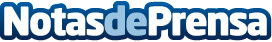 Kia participará en el evento del coche eléctrico VEM 2015Datos de contacto:Nota de prensa publicada en: https://www.notasdeprensa.es/kia-participara-en-el-evento-del-coche_1 Categorias: Automovilismo Industria Automotriz http://www.notasdeprensa.es